Gisabel LeonardoPhD Candidategisabel2@illinois.eduProfessional OverviewExperience in pedagogy and research concentrating in language, literature, and culture. Research focused on the performative representation of identity and heritage in Dominican-American culture through the interstices of race, gender, nation, and sexuality.Current dissertation project looks the performance of race, nation, and sexuality through hair in diasporic Dominican literary and cultural production.Education University of Illinois at Urbana-Champaign 2019-PresentDoctor of Philosophy: Spanish, LiteratureChampaign-Urbana, Illinois	Concentration in Latin American and Caribbean Studies	Minor in Latina/ Latino Studies	Graduate College Fellow	Teaching Assistant for Latinx film and literature courses	ABD May 2021	Coursework:	LLS 596: Immigration, Race, and Identity	SPAN 535: Seminar in Spanish-American Literature: Politics of Pleasure 	SPAN 571: Proseminar for Language Teaching	ENGL 564: Minoritarian Aesthetics	LLS 465: Race, Sex, and Deviance	SPAN 467: Romance and Race	SPAN 595: Special Topics in Spanish (Research)	LLS 577: Perspectives in LLS	SPAN 468: 20th-21st Century Spanish American Studies	SPAN 572: Theory and Literary Criticism	SPAN 535: Seminar in Spanish-American Literature: Cabinet of Curiosities 	SPAN 595: Special Topics in Spanish: Africa in Colonial Spanish America 	SPAN 599: Thesis Research	Prelim Doctoral Exam: Passed (5/13/2021)Georgia State University 2018Master of Arts: Spanish, Culture and LiteratureAtlanta, Georgia	Vice President of the Spanish Club	Graduate Teaching and Research Assistant	4.00 GPA—“High Pass” thesis defenseUniversity of North Georgia 2015Bachelor of Arts: Spanish
Dahlonega, Georgia, United StatesMinor in Gender Studies
Dean's List, President’s list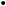 Sigma Delta Pi (Spanish Honor Society) Phi Alpha Theta (History Honor Society)
Presentations and PublicationsWinner of 2014 UNG Annual Research Conference. Paper Presentation.Finalist at 2014 Georgia Undergraduate Research Conference. Paper Presentation.Published in Papers and Publications: Interdisciplinary Journal of Undergraduate Research 2015. “Significance of Hair as a Means of Racial Identity in The Brief Wondrous Life of Oscar Wao.”Graduate College Fellow- University of Illinois at Urbana-Champaign 2019.Published review of Racialized Visions: Haiti and the Hispanic Caribbean, ed. Vanessa K. Valdés, May 2021, Chasqui: revista de literatura latinoamericana.ASA 2021 Creativity within Revolt roundtable: “Not Latin American Enough”.MLA 2022 Multilingual US, Race and the Aesthetics of Refusal in Contemporary Latin America/Hemispheric America (included in Presidential Theme), “Dios, (Doña) Patria, Libertad: Black, Femme Resistance in Evaristo Angurria’s Doña Patria Murals”.LASA 2022 Polarización socioambiental y rivalidad entre grandes potencias, Corporeal and Sonic Ecologies, “Teteo Amidst Crisis: The Queer Counterpublics of Dembow”.Work ExperienceUniversity of Illinois at Urbana-Champaign August 2021-PresentTeaching AssistantChampaign-Urbana, IL	SPAN 248: Latin American Diaspora through Film	LLS 242: Intro to Latina/o Literature (writing consultant)Georgia State University June 2018 to August 2019Limited Term FacultyAtlanta, GA	Instructor of elementary and intermediate level Spanish (1000 and 2000 level)	Coordinate with faculty on instruction and departmental examsGeorgia State University August 2016 to May 2018Graduate Teaching AssistantAtlanta, GA Spanish tutorResearch/ Teaching Assistant for graduate faculty Instructor on record for several elementary level Spanish courses (1000 level)